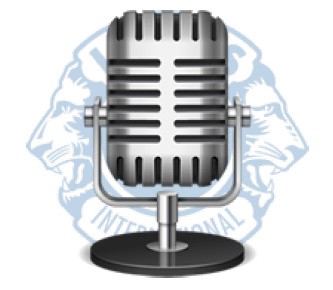 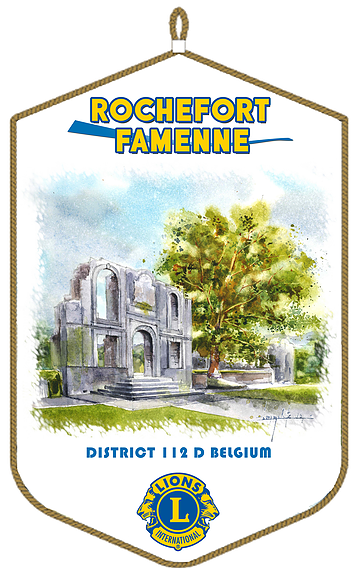 Prière de remplir en majuscules  Ecole : …………………………………………………………………………………………………………………………………………………Adresse : ……………………………………………………………………………………………………………………………………………Nom et fonction de la personne de contact (Professeur) : ………………………………………………………………………………………………………………………………………………………………………………………………………………………………Téléphone de la personne de contact : ………………………………………………………………………………………………E Mail de la personne de contact : ……………………………………………………………………………………………………… SIGNATURE DU RESPONSABLE DOCUMENT A FAIRE PARVENIR AU PLUS TARD LE VENDREDI 2 DECEMBRE 2022À Christophe LARDAU, Rue de Spolame 8 à 5580 WAVREILLE OU PAR EMAIL À lardauc@gmail.comNom 1: GSM :  	 E.mail : Prénom : Classe :  Date  Naissance : Sujet éliminatoire : Nom 2: GSM :  	 E.mail : Prénom : Classe :  Date  Naissance : Sujet éliminatoire : Nom 3: GSM : E.mail : Prénom : Classe :  Date  Naissance : Sujet éliminatoire : 